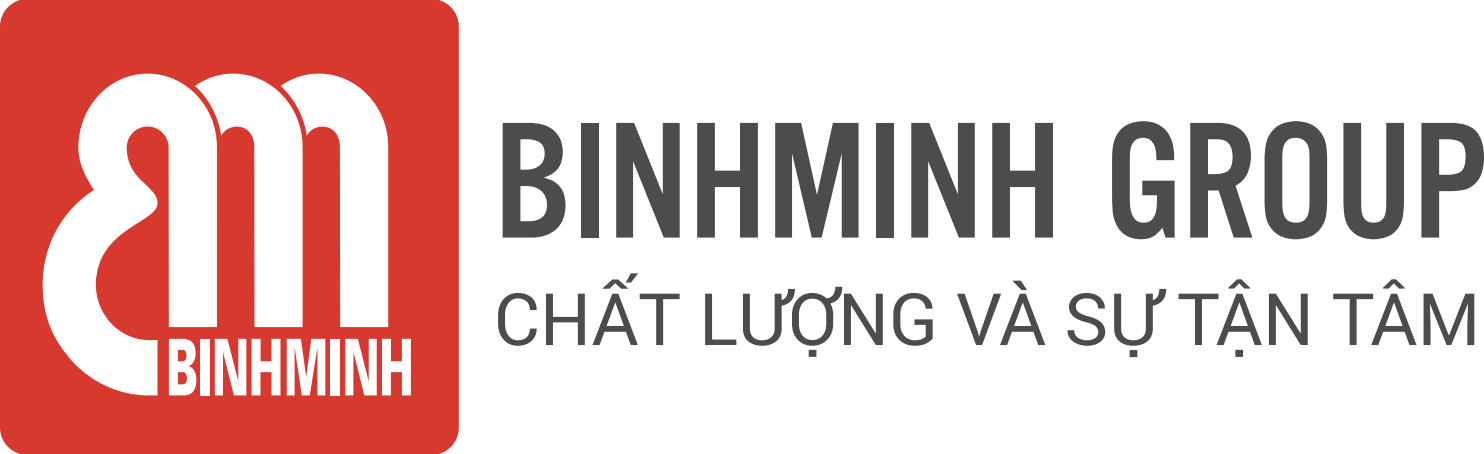 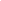 NỘI DUNG BÀI HỌC TUẦN 23 – LỚP 5(19/02/2024 – 23/02/2024)CHƯƠNG TRÌNH BỔ TRỢ TIẾNG ANH VỚI GVNNCác ba/mẹ và các con học sinh thân mến, Các ba/mẹ vui lòng xem bảng dưới đây để theo dõi nội dung học tập tuần này của các con nhé !UNIT 12: DON’T RIDE YOUR BIKE TOO FAST!Tài liệu: TÀI LIỆU BỔ TRỢ BME - KIDs* Ghi chú: Các con học thuộc từ vựng.Luyện nói từ vựng và cấu trúc.Khuyến khích các con tự luyện viết mỗi từ 2 dòng.Trân trọng cảm ơn sự quan tâm, tạo điều kiện của các Thầy/Cô và Quý Phụ huynh trong việc đồng hành cùng con vui học!TiếtNội dung bài họcTài liệu bổ trợ45Review (Ôn tập):Vocabulary (Từ vựng): play with matches (nghịch các que diêm) ride your bike too fast (đạp xe quá nhanh) fall off your bike (ngã xe đạp) climb the tree (trèo cây) run down the stairs (chạy xuống cầu thang) break your arm/ leg (gãy tay/ gãy chân) play with the knife (nghịch dao) cut yourself (bị đứt tay) play with the stove (nghịch bếp lò) get a burn (bị bỏng) play with the kitten/ dog (chơi với mèo/ chó con) scratch (cào) bite (cắn) swing too fast (đu quá nhanh) fall off the swing (ngã xích đu)● Don’t ____. (Đừng ___.)- OK, I won’t. (Được rồi, tôi sẽ không ....)● Why shouldn’t I ____? (Tại sao tôi không nên _____?)- Because you may ____. (Bởi vì bạn có thể ____.)● What is he/ she doing? (Anh ấy/ Cô ấy đang làm gì vậy?)- He’s/ She’s playing with matches. (Anh ấy/ Cô ấy đang nghịch các que diêm.)● What may happen to him/ her? (Chuyệng gì có thể xảy ra với anh ấy/ cô ấy?)- He/ She may ____. (Anh ấy/ Cô ấy có thể ____.)46● To review what students have learnt in unit 10, 11, 12.(Ôn tập những nội dung đã học của bài 10, 11, 12.)* Phụ huynh vui lòng xem lại các phiếu kiến thức từ các tuần trước của Bài 10, 11, 12.